Jakarta, 30 April  2019Mengetahui, 										Ketua Program Studi,								Dosen Pengampu,Dr. Deddy Supriadi, MRP								Yahya Rachmana Hidayat, MSc, PhD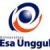 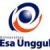 RENCANA PEMBELAJARAN SEMESTER GENAP 2018/2019RENCANA PEMBELAJARAN SEMESTER GENAP 2018/2019RENCANA PEMBELAJARAN SEMESTER GENAP 2018/2019RENCANA PEMBELAJARAN SEMESTER GENAP 2018/2019RENCANA PEMBELAJARAN SEMESTER GENAP 2018/2019RENCANA PEMBELAJARAN SEMESTER GENAP 2018/2019RENCANA PEMBELAJARAN SEMESTER GENAP 2018/2019RENCANA PEMBELAJARAN SEMESTER GENAP 2018/2019RENCANA PEMBELAJARAN SEMESTER GENAP 2018/2019RENCANA PEMBELAJARAN SEMESTER GENAP 2018/2019UNIVERSITAS ESA UNGGULPROGRAM PASCASARJANA PROGRAM STUDI MAGISTER ADMINISTRASI PUBLIKUNIVERSITAS ESA UNGGULPROGRAM PASCASARJANA PROGRAM STUDI MAGISTER ADMINISTRASI PUBLIKUNIVERSITAS ESA UNGGULPROGRAM PASCASARJANA PROGRAM STUDI MAGISTER ADMINISTRASI PUBLIKUNIVERSITAS ESA UNGGULPROGRAM PASCASARJANA PROGRAM STUDI MAGISTER ADMINISTRASI PUBLIKUNIVERSITAS ESA UNGGULPROGRAM PASCASARJANA PROGRAM STUDI MAGISTER ADMINISTRASI PUBLIKUNIVERSITAS ESA UNGGULPROGRAM PASCASARJANA PROGRAM STUDI MAGISTER ADMINISTRASI PUBLIKUNIVERSITAS ESA UNGGULPROGRAM PASCASARJANA PROGRAM STUDI MAGISTER ADMINISTRASI PUBLIKUNIVERSITAS ESA UNGGULPROGRAM PASCASARJANA PROGRAM STUDI MAGISTER ADMINISTRASI PUBLIKUNIVERSITAS ESA UNGGULPROGRAM PASCASARJANA PROGRAM STUDI MAGISTER ADMINISTRASI PUBLIKUNIVERSITAS ESA UNGGULPROGRAM PASCASARJANA PROGRAM STUDI MAGISTER ADMINISTRASI PUBLIKMata KuliahMata Kuliah:Organisasi Publik dan Reformasi AdministrasiOrganisasi Publik dan Reformasi AdministrasiOrganisasi Publik dan Reformasi AdministrasiKode MKKode MK:MAP 504Mata Kuliah PrasyaratMata Kuliah Prasyarat:……………………………………………..……………………………………………..……………………………………………..Bobot MKBobot MK:3 SKSDosen PengampuDosen Pengampu:Yahya Rachmana Hidayat, MSc, PhDYahya Rachmana Hidayat, MSc, PhDYahya Rachmana Hidayat, MSc, PhDKode DosenKode Dosen:6131Alokasi WaktuAlokasi Waktu:Tatap muka 16 kali, termasuk UTS & UAS Tatap muka 16 kali, termasuk UTS & UAS Tatap muka 16 kali, termasuk UTS & UAS Tatap muka 16 kali, termasuk UTS & UAS Tatap muka 16 kali, termasuk UTS & UAS Tatap muka 16 kali, termasuk UTS & UAS Tatap muka 16 kali, termasuk UTS & UAS Capaian PembelajaranCapaian Pembelajaran:Mampu memahami konsep dan praktika  Organisasi dan Manajemen Publik, serta dapat menganalisis kelemahan dan kekuatan struktur dan kultur organisasi publik saat ini.Mampu memahami dan menganalisis tahapan pengembangan Organisasi Publik dan Reformasi Birokrasi serta mampu memberikan rekomendasi kebijakan publik terkait Mampu memahami konsep dan praktika  Organisasi dan Manajemen Publik, serta dapat menganalisis kelemahan dan kekuatan struktur dan kultur organisasi publik saat ini.Mampu memahami dan menganalisis tahapan pengembangan Organisasi Publik dan Reformasi Birokrasi serta mampu memberikan rekomendasi kebijakan publik terkait Mampu memahami konsep dan praktika  Organisasi dan Manajemen Publik, serta dapat menganalisis kelemahan dan kekuatan struktur dan kultur organisasi publik saat ini.Mampu memahami dan menganalisis tahapan pengembangan Organisasi Publik dan Reformasi Birokrasi serta mampu memberikan rekomendasi kebijakan publik terkait Mampu memahami konsep dan praktika  Organisasi dan Manajemen Publik, serta dapat menganalisis kelemahan dan kekuatan struktur dan kultur organisasi publik saat ini.Mampu memahami dan menganalisis tahapan pengembangan Organisasi Publik dan Reformasi Birokrasi serta mampu memberikan rekomendasi kebijakan publik terkait Mampu memahami konsep dan praktika  Organisasi dan Manajemen Publik, serta dapat menganalisis kelemahan dan kekuatan struktur dan kultur organisasi publik saat ini.Mampu memahami dan menganalisis tahapan pengembangan Organisasi Publik dan Reformasi Birokrasi serta mampu memberikan rekomendasi kebijakan publik terkait Mampu memahami konsep dan praktika  Organisasi dan Manajemen Publik, serta dapat menganalisis kelemahan dan kekuatan struktur dan kultur organisasi publik saat ini.Mampu memahami dan menganalisis tahapan pengembangan Organisasi Publik dan Reformasi Birokrasi serta mampu memberikan rekomendasi kebijakan publik terkait Mampu memahami konsep dan praktika  Organisasi dan Manajemen Publik, serta dapat menganalisis kelemahan dan kekuatan struktur dan kultur organisasi publik saat ini.Mampu memahami dan menganalisis tahapan pengembangan Organisasi Publik dan Reformasi Birokrasi serta mampu memberikan rekomendasi kebijakan publik terkait SESIKEMAMPUANAKHIRMATERI PEMBELAJARANMATERI PEMBELAJARANBENTUK PEMBELAJARANSUMBER PEMBELAJARANSUMBER PEMBELAJARANINDIKATORPENILAIANINDIKATORPENILAIANINDIKATORPENILAIAN1Mahasiswa mampu menguraikan pengertian konsep dan teori organisasiDefenisi dan konsep Organisasi, struktur dan kultur organisasiDefenisi dan konsep Organisasi, struktur dan kultur organisasiMetoda contextual instructionMedia : kelas, komputer, LCD, whiteboard Gareth R. Jones, Organizatiional Theory Chapter 1Miftah Thoha, Ilmu Administrasi Publik Kontemporer, 2008,  bab 2 Gareth R. Jones, Organizatiional Theory Chapter 1Miftah Thoha, Ilmu Administrasi Publik Kontemporer, 2008,  bab 2 Menguraikan defenisi organisasi menurut berbagai referensi dan menjelaskan pentingnya struktur dan kultur organisasiMenguraikan defenisi organisasi menurut berbagai referensi dan menjelaskan pentingnya struktur dan kultur organisasiMenguraikan defenisi organisasi menurut berbagai referensi dan menjelaskan pentingnya struktur dan kultur organisasi2Mahasiswa mampu menguraikan tahapan tahapan bentuk dan sistem organisasi publikTahapan/evolusi Organisasi Publik, Teori Klasik, Neo-Klasik dan Teori ModernTahapan/evolusi Organisasi Publik, Teori Klasik, Neo-Klasik dan Teori ModernMetoda contextual instructionMedia : kelas, komputer, LCD, whiteboard Miftah Thoha, Teori Teori Organisasi Publik, UGM  2015Littlejohn, Premise Dasar Organisasi, 1996Senge, Learning Organization, 1990Miftah Thoha, Teori Teori Organisasi Publik, UGM  2015Littlejohn, Premise Dasar Organisasi, 1996Senge, Learning Organization, 1990Menguraikan evolusi teori organisasi dan menganalisis perbedaan perbedaan pendekatannyaMenguraikan evolusi teori organisasi dan menganalisis perbedaan perbedaan pendekatannyaMenguraikan evolusi teori organisasi dan menganalisis perbedaan perbedaan pendekatannyaSESIKEMAMPUANAKHIRMATERI PEMBELAJARANMATERI PEMBELAJARANBENTUK PEMBELAJARANSUMBER PEMBELAJARANSUMBER PEMBELAJARANINDIKATORPENILAIANINDIKATORPENILAIANINDIKATORPENILAIAN3Mahasiswa dapat memahami dan menguraikan perpektif organisasi publik dan organisasi sebagai sistem, azas dan fungsiPerpektif, system, azas dan fungsi organisasi publikPerpektif, system, azas dan fungsi organisasi publikMetoda contextual instructionMedia : kelas, komputer, LCD, whiteboard  Prof. Gudono, PhD, Teori Organisasi, Edisi 4, 2017 Prof. Gudono, PhD, Teori Organisasi, Edisi 4, 2017Dapat menguraikan dan menjelaskan, serta analisis perpektif, system, azas dan fungsi organisasi publikDapat menguraikan dan menjelaskan, serta analisis perpektif, system, azas dan fungsi organisasi publikDapat menguraikan dan menjelaskan, serta analisis perpektif, system, azas dan fungsi organisasi publik4Mahasiswa dapat memahami perbedaan antara organisasi public dengan organisasi bisnisPerbedaan pendekatan baik karakteristik dan fungsi antara organisasi public dan bisnisPerbedaan pendekatan baik karakteristik dan fungsi antara organisasi public dan bisnisMetoda contextual instructionMedia : kelas, komputer, LCD, whiteboard Sulasmiyati, Organisasi Publik dan Organisasi Bosnis, Bab 4, 2014Sulasmiyati, Organisasi Publik dan Organisasi Bosnis, Bab 4, 2014Dapat menguraikan dan menganalisis perbedaan antara organisasi publ;ik dan organisasi bisnis serta karakteristik menejemnnyaDapat menguraikan dan menganalisis perbedaan antara organisasi publ;ik dan organisasi bisnis serta karakteristik menejemnnyaDapat menguraikan dan menganalisis perbedaan antara organisasi publ;ik dan organisasi bisnis serta karakteristik menejemnnya5Mahasiswa mampu menjelaskan konsep menejemen berbasis kinerja dan indikatornyaKonsep Menejemen Berbasis Kinerja, Indikator Kinerja dan ManfaatnyaKonsep Menejemen Berbasis Kinerja, Indikator Kinerja dan ManfaatnyaMetoda contextual instructionMedia : kelas, komputer, LCD, whiteboard Prof. Dr. Wibowo, Menejemen Kinerja, edisi kelima, 2018Prof. Dr. Wibowo, Menejemen Kinerja, edisi kelima, 2018 Dapat menganalisis penerapan menejemen berbasis kinerja, manfaat dan keterkaitan dengan perencanaan pembangunan Dapat menganalisis penerapan menejemen berbasis kinerja, manfaat dan keterkaitan dengan perencanaan pembangunan Dapat menganalisis penerapan menejemen berbasis kinerja, manfaat dan keterkaitan dengan perencanaan pembangunan6Mahasiswa dapat menjelaskan dan menyusun Kerangka Kinerja dan indikator kinerja Penyusunan kerangka kinerja serta penentuan indikator output, outcome dan impactPenyusunan kerangka kinerja serta penentuan indikator output, outcome dan impactMetoda contextual instructionMedia : kelas, komputer, LCD, whiteboard Prof. Dr. Wibowo, Menejemen Kinerja, edisi kelima, 2018Prof. Dr. Wibowo, Menejemen Kinerja, edisi kelima, 2018 Dapat menyusun kerangka kinerja dan menetapkan indikatornya Dapat menyusun kerangka kinerja dan menetapkan indikatornya Dapat menyusun kerangka kinerja dan menetapkan indikatornya7Mahasiswa dapat menguraikan konsep dan membuat kerangka dasar Balance Scored Card (BSC)Konsep dasar Balance Scored Card dan dasar penerapannyaKonsep dasar Balance Scored Card dan dasar penerapannyaMetoda contextual instructionMedia : kelas, komputer, LCD, whiteboardSuci RM. Kusumawidjojo, Balance Scored Card, Model Pengukuran Kinerja Organisasi, 2018Suci RM. Kusumawidjojo, Balance Scored Card, Model Pengukuran Kinerja Organisasi, 2018 Dapat menguraikan dan menganalisis penerapan teori Balance Scored Card pada Organisasi Publik Dapat menguraikan dan menganalisis penerapan teori Balance Scored Card pada Organisasi Publik Dapat menguraikan dan menganalisis penerapan teori Balance Scored Card pada Organisasi Publik8Mahasiswa dapat menguraikan dan memahami konsep pengembangan organisasi khususnya ”Learning Organization”Konsep Fifth Elements dari Learning OrganizationKonsep Fifth Elements dari Learning OrganizationMetoda contextual instructionMedia : kelas, komputer, LCD, whiteboardPeter Senge, The Fifth Dicipline,the art and the practice of learning organization, 1990Peter Senge, The Fifth Dicipline,the art and the practice of learning organization, 1990Menguraikan dan memahami pengembangan organization dengan 5 (lima) elemen learning organizatiomMenguraikan dan memahami pengembangan organization dengan 5 (lima) elemen learning organizatiomMenguraikan dan memahami pengembangan organization dengan 5 (lima) elemen learning organizatiom9Mahasiswa mampu  menguraikan dan mengelaborasi konsep fifth elements pengembangan organisasiElaborasi konsep fifth elements dan peran kepemimpinan organisasiElaborasi konsep fifth elements dan peran kepemimpinan organisasiMetoda contextual instructionMedia : kelas, komputer, LCD, whiteboardPeter Senge, The Fifth Dicipline,the art and the practice of learning organization, 1990Peter Senge, The Fifth Dicipline,the art and the practice of learning organization, 1990 Penerapan fifth element pada konsep kepemimpinan pada organisasi modern Penerapan fifth element pada konsep kepemimpinan pada organisasi modern Penerapan fifth element pada konsep kepemimpinan pada organisasi modern10Mahasiswam mampu menguraikan dan menganalisis konsep dan teori reformasi administrasi/birokrasiKonsep dan teori reformasi birokrasi, serta area perubahan reformasi birokrasiKonsep dan teori reformasi birokrasi, serta area perubahan reformasi birokrasiMetoda contextual instructionMedia : kelas, komputer, LCD, whiteboardMiftah Thoha, Ilmu Administrasi Publik Kontenporer, 2008Miftah Thoha, Ilmu Administrasi Publik Kontenporer, 2008 Mampu menguraikan dan memahami konsep dan teori reformasi administrasi dan birokrasi Mampu menguraikan dan memahami konsep dan teori reformasi administrasi dan birokrasi Mampu menguraikan dan memahami konsep dan teori reformasi administrasi dan birokrasi11Mahasiswa mampu menguraikan dan menganalisis evolusi OPA, NPM dan NPSKonsep dan perbedaan pendekatan teori reformasi administrasi antara OPA, NPM dan NPSKonsep dan perbedaan pendekatan teori reformasi administrasi antara OPA, NPM dan NPSMetoda contextual instructionMedia : kelas, komputer, LCD, whiteboardDenhardt dan Denhardt, New Public Services, 2003David Osborne dan Ted Gaebler, Reinventing Government, 1996Denhardt dan Denhardt, New Public Services, 2003David Osborne dan Ted Gaebler, Reinventing Government, 1996 Mampu menganalisis perbedaan Old Public Adm, New Public Management, dan New Public Services dan penerapannya Mampu menganalisis perbedaan Old Public Adm, New Public Management, dan New Public Services dan penerapannya Mampu menganalisis perbedaan Old Public Adm, New Public Management, dan New Public Services dan penerapannya12Mahasiswa mampu memahami antara pratika manejer dan leader, pemahaman Managing behavior in OrganisationPeranan, pengaruh, kekuasaan, otoritas, responsibiltas, akuntabilitas dalam kepemimpinan manajemen administrasi publikPeranan, pengaruh, kekuasaan, otoritas, responsibiltas, akuntabilitas dalam kepemimpinan manajemen administrasi publikMetoda contextual instructionMedia : kelas, komputer, LCD, whiteboardMiftah Thoha, Kepemimpinan dalam Manajemen, 2006; Djoko Santoso Moelyono, More About Beyond Leadership,2008Miftah Thoha, Kepemimpinan dalam Manajemen, 2006; Djoko Santoso Moelyono, More About Beyond Leadership,2008 Mampu menguraikan dan memahami managing behaviour pada organisasi publik serta memahami perbedaan menejer dan leader Mampu menguraikan dan memahami managing behaviour pada organisasi publik serta memahami perbedaan menejer dan leader Mampu menguraikan dan memahami managing behaviour pada organisasi publik serta memahami perbedaan menejer dan leader13Mahasiswa mampu memahami  konsep entepreneurship, reinventing government, pendekatan konsep government dan governance dalam management publicEntepreneurship Management dan Reinventing GovernmentEntepreneurship Management dan Reinventing GovernmentMetoda contextual instructionMedia : kelas, komputer, LCD, whiteboardDavid Osborne dan Ted Gaebler, Reinventing Government, 1993David Osborne dan Ted Gaebler, Reinventing Government, 1993 Mampu menguraikan dan menganalisis penerapan konsep re  inventinggovernment dan good governance dalam management public  Mampu menguraikan dan menganalisis penerapan konsep re  inventinggovernment dan good governance dalam management public  Mampu menguraikan dan menganalisis penerapan konsep re  inventinggovernment dan good governance dalam management public 14Mahasiswa mampu menguraikan dan menganalisis reformasi pengelolaan proses kebijakan publikReformasi pengelolaan proses kebijakan publik dan hubungan antar lembaga pemerintah pusat dan daerahReformasi pengelolaan proses kebijakan publik dan hubungan antar lembaga pemerintah pusat dan daerahMetoda contextual instructionMedia : kelas, komputer, LCD, whiteboardMiftah Thoha, Birokrasi dan Politik di Indonesia, 2004; Warren Bennis, Beyond Bureaucracy, 1966Miftah Thoha, Birokrasi dan Politik di Indonesia, 2004; Warren Bennis, Beyond Bureaucracy, 1966 Mampu mamahami dan menganalisa reformasi pengelolaan proses kebijakan publik dan hubungan antar lembaga Mampu mamahami dan menganalisa reformasi pengelolaan proses kebijakan publik dan hubungan antar lembaga Mampu mamahami dan menganalisa reformasi pengelolaan proses kebijakan publik dan hubungan antar lembaga